Оголошується конкурс на посади педагогічних працівників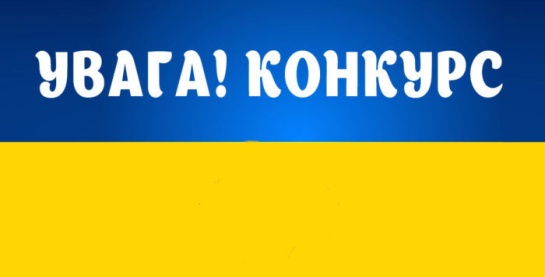 Хмельницького інклюзивно-ресурсного центру № 1Відповідно до Положення про інклюзивно-ресурсний центр, затвердженого постановою Кабінету Міністрів України від 12 липня 2017 року № 545, рішення сесії Хмельницької міської ради від 11.04.2018 року № 23 «Про створення Хмельницький Інклюзивно-ресурсний центр № 1та затвердження статуту Хмельницький Інклюзивно-ресурсний центр № 1» та з метою публічного і прозорого призначення на посади педагогічних працівників, Департамент освіти та науки Хмельницької міської ради оголошує конкурс на заміщення вакантної посади вчителя-дефектолога комунальної установи «Хмельницького інклюзивно-ресурсного центру № 1», який знаходиться за адресою: 29021,                                         м. Хмельницький, вул. Проскурівська, 61.      Порядок проведення конкурсу:попередній розгляд поданих документів на відповідність встановленим законодавством вимогам;проведення іспиту та визначення його результатів;  проведення співбесіди та визначення її результатів;визначення переможця конкурсного відбору.     Прийом та реєстрація документів від претендентів на посади педагогічних працівників комунальної установи «Хмельницький інклюзивно-ресурсний центр № 1» здійснюється з 04.12.2020 по 24.12.2020 року в Департаменті освіти та науки Хмельницької міської ради за адресою:  м. Хмельницький, вул. Грушевського, 53, каб. 25.      Основні вимоги до кандидатів:- вища освіта не нижче ступеня магістра або освітньо-кваліфікаційного рівня спеціаліста за спеціальністю «Спеціальна освіта», «Корекційна освіта», «Дефектологія»;-  стаж роботи за фахом не менше трьох років;      - професійна компетентність;      - вільне володіння державною мовою;      - володіння навичками роботи на комп'ютері з відповідними програмними засобами;      Особи, які виявили бажання взяти участь у конкурсі, подають до конкурсної комісії такі документи:   письмову заяву про участь у конкурсі, до якої додається автобіографія та/або резюме у довільній формі;копії документів про освіту із додатками, присвоєння вченого звання, присудження наукового ступеня;  копію паспорта громадянина України; копію трудової книжки;письмову згоду на збір та обробку персональних даних;медичні довідки за формами № 122-2/о та № 140/о;заяву про присутність близьких родичів у складі комісії.       Особа, яка бажає взяти участь у конкурсному відборі, має право додати до заяви про участь у конкурсі інші документи, не передбачені в оголошенні про проведення конкурсу.       У разі невідповідності наданих документів установленим вимогам претенденти на заміщення вакантної посади до конкурсу не допускаються, про що їм буде повідомлено впродовж трьох днів.